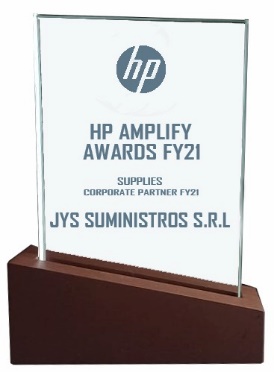 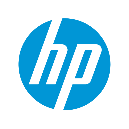 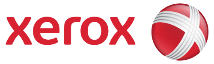 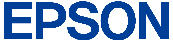 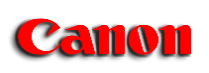 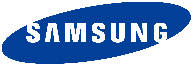 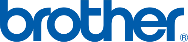 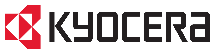 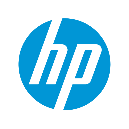 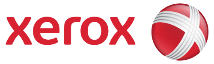 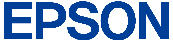 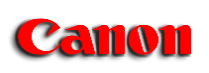 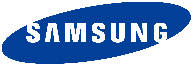 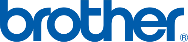 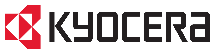 Los precios serán modificados de acuerdo a la variación del costo del fabricanteNúmeros de cuenta BCP:Cuenta corriente soles S/. 191-1572277-0-84CCI: 002-191-001572277084-57Cuenta corriente dólares $. 191-1579032-1-27CCI: 002-191-001579032127-55COTIZACION Nro. 0001-0076813Lima,   12 de Junio de 2024 Hora: 09:05:48 AM Lima,   12 de Junio de 2024 Hora: 09:05:48 AM Vendedor: RUTH AGUILAR

Condición : ContadoTenemos el agrado de someter a su consideración la siguiente cotización de materiales requeridos por ustedes Nro.Cant.UnidCódigoDetallePrecio Unit.Sub Total12UNDCF226ATONER DE IMPRESION PARA HP COD. REF. CF226A NEGRO125.90251.80Sub TotalUS$ 251.80IGVUS$ 45.32TotalUS$ 297.12Validez de cotización:  5  díasTiempo de entrega (Días hábiles):  1 díasGarantía:    GARANTIA DE TONER HP Los precios:  Los precios NO estan incluidos el IGV.Teléfono:  MOV: 961000430 - FONO: 362-7996 - ANEXO: 207